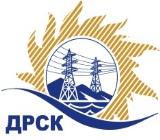 Акционерное Общество«Дальневосточная распределительная сетевая  компания»Уведомление № 1 о внесение изменений в Извещение и Документацию о закупке г. Благовещенск                                                                               02 октября 2017 г.Организатор (Заказчик) : АО «Дальневосточная распределительная сетевая компания» (далее АО «ДРСК») (почтовый адрес: 675000, г. Благовещенск, ул. Шевченко 28, тел./факс: 8 (4162) 397-205, e-mail: okzt7@drsk.ruСпособ и предмет закупки: открытый запрос цен на право  заключения договора: «Мероприятия по строительству и реконструкции для технологического присоединения потребителей (в том числе ПИР) на территории СП ЦЭС для нужд филиала "ХЭС (с. Матвеевка, с. Малиновка, с. Сергеевка, с. Второй сплавной участок, с. Святогорье)»	Извещение опубликованного на сайте в информационно-телекоммуникационной сети «Интернет» www.zakupki.gov.ru (далее - «официальный сайт») от 21.09.17 г. под № 31705544057Изменения внесены:Пункт  14.2 Извещения читать в следующей редакции: Дата окончания приема заявок  на участие в закупке: 16:00 часов местного (Благовещенского времени) 10:00 часов (Московского времени) «02»  октября 2017    года, по адресу - https://rushydro.roseltorg.ruПункт  15 Извещения читать в следующей редакции: Дата, время и место вскрытия конвертов с заявками на участие в закупке: 16:00 часов местного (Благовещенского) времени (04:00 часов Московского времени) «03» октября 2017 года по адресу Единой электронной торговой площадки на Интернет-сайте https://rushydro.roseltorg.ru.Пункт  3.2.15 Документации о закупке  читать в следующей редакции: 16:00 часов местного (Благовещенского) времени (10:00 часа Московского времени) «02» октября 2017  года.Пункт  3.2.17 Документации о закупке  читать в следующей редакции: Дата и время вскрытия конвертов с заявками на участие в закупке: 16:00 часов местного (Благовещенского) времени (10емьсот пятьдесят пять тысяч четырестадвести:00 часа Московского времени) «03» октября 2017 года.	Все остальные условия Извещения и Документации о закупке остаются без изменения.Секретарь  Закупочнойкомиссии АО «ДРСК» 1 уровня                                          		       М.Г. ЕлисееваКоротаева Т.В. тел.(41-62) 397-205okzt7@drsk.ru